.Download Legally:	iTunes or Amazon – for the single downloadIntro: 16 counts[1-8]	   STEP FORWARD, 1/2 TURN LEFT, TRIPLE 1/2 LEFT ~ ROCK, RETURN, 3/4 TURN RIGHT[9-16]	    SYNCOPATED ROCKS (w/ knee pop)  ~ BEHIND, 1/4 LEFT, STEP FORWARD, 1/2 LEFTNote:	    Only step on the ball of the L (& ct. of 3 & 4 above) as you pop your knees (heels come off floor).[17-24]	    QUICK LOCK, FORWARD, FORWARD, 1/4 RIGHT, CROSS  ~ SYNCOPATED HIP BUMPSNote:	    As you do the bumps think of forming the letter “C”.[25-32]	    BEHIND-SIDE-CROSS-SIDE-CROSS, UNWIND 1/2  ~ LOCK STEP BACK, COASTER STEPOption:  On count “&” of 7&; push off the R onto your L with a low flick of the R foot.Begin Again!Contact - Email: mbarr@saber.net - Website: www.michaelandmichele.comPower To The People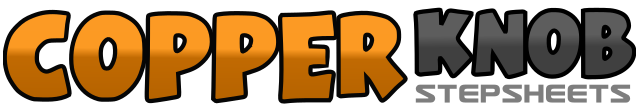 .......Count:32Wall:4Level:Intermediate.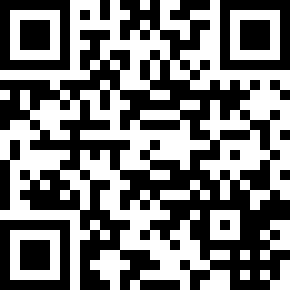 Choreographer:Michael Barr (USA) - March 2013Michael Barr (USA) - March 2013Michael Barr (USA) - March 2013Michael Barr (USA) - March 2013Michael Barr (USA) - March 2013.Music:(For God's Sake) Give More Power To the People - Joss Stone : (Album: Soul Sessions Vol. 2)(For God's Sake) Give More Power To the People - Joss Stone : (Album: Soul Sessions Vol. 2)(For God's Sake) Give More Power To the People - Joss Stone : (Album: Soul Sessions Vol. 2)(For God's Sake) Give More Power To the People - Joss Stone : (Album: Soul Sessions Vol. 2)(For God's Sake) Give More Power To the People - Joss Stone : (Album: Soul Sessions Vol. 2)........1 - 2Step R forward;  Turn ½ left taking weight onto L [6 o’clock]3 & 4Step R forward;  Turn ¼ left cross-stepping L in front of R;  Turn ¼ left stepping back on R  [12 o’clock]5 - 6Rock step back onto L;  Return weight onto R in place7 & 8Step L forward;  Turn ½ right taking weight onto R;  Turn ¼ right stepping L side left  [9 o’clock]1&2&Cross rock R front of L;  (&) Return wt. to L in place;  Step R side right;  (&) Cross rock L front of R3 & 4Return wt. to R in place;  (&) Step ball of L side left, pop Both knees;  Return heels to floor wt. on L5 - 6Step R back behind left;  Turn ¼ left stepping forward on L [6 o’clock]7 - 8Step R forward;  Turn ½ left taking weight onto L [12 o’clock]&1 - 2(&) Step R forward;  (1) Lock/Step L foot behind R;  (2) Step R forward3 & 4Step L forward;  Turn ¼ right taking weight onto R in place;  Cross step L in front of R	[3 o’clock]5&Small step on ball of R side right bumping R hip right;  Return weight to L as you lower (knees bent)6&Bump R hip right (wt. right still low with bent knees);  Return weight to L7&Rise slightly onto ball of R bumping R hip right;  Return weight to L as you lower slightly (knees bent)8Transfer weight to R (or take a small step to the right on the R foot)1&2Step L behind R;  Step R side R;  Cross step L in front of R&3Step R side right;  Cross step L in front of R4Unwind ½ turn right in place keeping weight back on the L foot [9 o’clock]5 & 6Step back on R;  Lock step L foot back in front of R;  Step R back7 & 8Step L back;  Step R next to L;  Step L forward